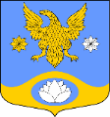 Р О С С И Й С К А Я    Ф Е Д Е Р А Ц И ЯЛЕНИНГРАДСКАЯ ОБЛАСТЬМУНИЦИПАЛЬНОЕ ОБРАЗОВАНИЕ КОЛТУШСКОЕ СЕЛЬСКОЕ ПОСЕЛЕНИЕВСЕВОЛОЖСКОГО МУНИЦИПАЛЬНОГО РАЙОНАЛЕНИНГРАДСКОЙ ОБЛАСТИСОВЕТ ДЕПУТАТОВР Е Ш Е Н И Е26 октября 2022 года № 57                                                                 дер. КолтушиВ соответствии с Федеральным законом от 6 октября 2003 года № 131-ФЗ «Об общих принципах организации местного самоуправления в Российской Федерации», статьями 11, 18 Федерального закона от 24.07.2007 №209-ФЗ «О развитии малого и среднего предпринимательства в Российской Федерации», решением совета депутатов №5 от 19.02.2020 (с изменениями), совет депутатов принялРЕШЕНИЕ:1. Внести в решение совета депутатов №51 от 15.09.2017 «Об утверждении Перечня муниципального имущества, свободного от прав третьих лиц (за исключением права хозяйственного ведения, права оперативного управления, а также имущественных прав субъектов малого и среднего предпринимательства), предназначенного для передачи во владение и (или) пользование субъектам малого и среднего предпринимательства и организациям, образующим инфраструктуру поддержки субъектов малого и среднего предпринимательства» (с изменениями) (далее – Решение) следующие изменения:1.1. Приложение к Решению изложить в новой редакции согласно Приложению к настоящему решению.2. Опубликовать настоящее решение в газете «Колтушский вестник» и разместить на официальном сайте МО Колтушское СП.3. Решение вступает в силу после его официального опубликования.4. Контроль за исполнением решения возложить на главу администрации МО Колтушское СП.Глава муниципального образования	                                       Э.М. ЧиркоПриложениек решению совета депутатов МО Колтушское СПот 26 октября 2022 года № 57  Перечень муниципального имущества, свободного от прав третьих лиц (за исключением права хозяйственного ведения, права оперативного управления, а также имущественных прав субъектов малого и среднего предпринимательства), предназначенного для передачи во владение и (или) пользование субъектам малого и среднего предпринимательства и организациям, образующим инфраструктуру поддержки субъектов малого и среднего предпринимательства»недвижимое имуществонедвижимое имуществонедвижимое имуществонедвижимое имуществонедвижимое имуществонедвижимое имуществонедвижимое имуществонедвижимое имущество№ п/преестровый №Наименование объектаАдрес имуществаХарактеристики Кадастровый номер объектаАрендатор№ договора аренды, дата10041310931Нежилое помещениеЛО, Всеволожский р-н, д. Старая, ул. Верхняя, д.16, пом. 119,1 кв.м.47:09:0110001:556220041310650Административно-хозяйственное зданиеЛО, Всеволожский р-н, д. Старая, Школьный пер., д.12А169,2 кв.м.47:09:0110001:284ООО «ЖилКомСервис-2»№ 04-06/49-19 от 15.07.201930041310981Нежилое помещениеЛО, Всеволожский р-н, д. Старая, ул. Верхняя, д.10, пом. 1Н26,7 кв.м.47:09:0110001:5597ООО «Ольга»№ б/н от 10.12.200740041310984Нежилое помещениеЛО, Всеволожский р-н, д. Старая, ул. Верхняя, д.12, пом. 2326,8 кв.м.47:09:0110001:268450041310044Здание баниЛО, Всеволожский р-н, д. Разметелево, Школьный пер., д.24а166,3 кв.м.47:07:1008004:7260041311047Сеть канализацииЛО, Всеволожский р-н, дер. Колтуши651 п.м.47:09:0000000:7570041310635Комплекс канализационных очистных сооружений: Производственно-бытовое зданиеЛО, Всеволожский р-н, п. Воейково62,3 кв.м.47:07:0113005:10380041310636Комплекс канализационных очистных сооружений: здание решетокЛО, Всеволожский р-н, п. Воейково8,3 кв.м.47:07:0113005:9790041310637Комплекс канализационных очистных сооружений: блок технических емкостейЛО, Всеволожский р-н, п. Воейково270 кв.м.47:07:0113005:100100041310638Комплекс канализационных очистных сооружений: иловая площадкаЛО, Всеволожский р-н, п. Воейково285 кв.м.47:07:0113005:89110041310639Комплекс канализационных очистных сооружений: иловая площадкаЛО, Всеволожский р-н, п. Воейково285 кв.м.47:0760113005690120041310620наружные канализационные сетиЛО, Всеволожский р-н, д. Старая, Школьный пер.1869 п.м.47:09:0110001:333движимое имуществодвижимое имуществодвижимое имуществодвижимое имуществодвижимое имуществодвижимое имуществодвижимое имуществодвижимое имущество№ п/преестровый №Наименование объектаНаименование объектаНаименование объектаколичество, шт.Арендатор№ договора аренды, дата10041320556транспортный контейнер металлический закрытий для ТБО, объем – 6 м.куб.транспортный контейнер металлический закрытий для ТБО, объем – 6 м.куб.транспортный контейнер металлический закрытий для ТБО, объем – 6 м.куб.2ООО «БТС»№ 04-06/54-20 от 29.07.202020041320557транспортный контейнер металлический закрытый для ТБО, объем – 9 м.куб.транспортный контейнер металлический закрытый для ТБО, объем – 9 м.куб.транспортный контейнер металлический закрытый для ТБО, объем – 9 м.куб.16ООО «БТС»№ 04-06/54-20 от 29.07.202030041320558контейнер металлический с распашными воротами и откидными бортами для сбора крупногабаритных отходов (КГО), объем – 14 м.кубконтейнер металлический с распашными воротами и откидными бортами для сбора крупногабаритных отходов (КГО), объем – 14 м.кубконтейнер металлический с распашными воротами и откидными бортами для сбора крупногабаритных отходов (КГО), объем – 14 м.куб11ООО «БТС»№ 04-06/54-20 от 29.07.202040041321789Газовая транспортабельная котельная установка по адресу: ЛО, Всеволожский р-н, п.Воейково, уч.13К Газовая транспортабельная котельная установка по адресу: ЛО, Всеволожский р-н, п.Воейково, уч.13К Газовая транспортабельная котельная установка по адресу: ЛО, Всеволожский р-н, п.Воейково, уч.13К 1